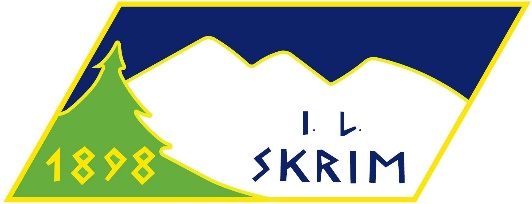 Møtedatoer IL Skrim Hovedstyret 2018Frafall skal meldes i god tid slik at vararepresentant kan skaffes, spesielt gjeldende ved fravær fra gruppene. Meldes inn på epost: daglig.leder@ilskrim.no eller på tlf. 952 06 598.«Frist for innkalling» er tilsvarende frist for «innkommende saker» som ønskes tatt opp til førstkommende styremøte.Med vårlig Skrimhilsen fra Daglig leder og styreleder IL SkrimLars Wettestad				Hanne LindhDatoTidStedFrist for innkalling26.04.18 m/kontrollkomiteen innbudt.18.00 – 20.30Heistadmoen19.04.1831.05.1818.00 – 20.30Heistadmoen24.05.1821.06.1818.00 – 20.30Skrimhallen14.06.1816.08.1818.00 – 20.30Heistadmoen09.08.1611.10.1818.00 – 20.30Heistadmoen04.10.1820.12.18 m/kontrollkomiteen innbudt til juletallerken.19.00 – 22.30Skrimhallen+
Christians kjeller etter møtet13.12.18